Whitney Ex-Student Association Memorial Scholarship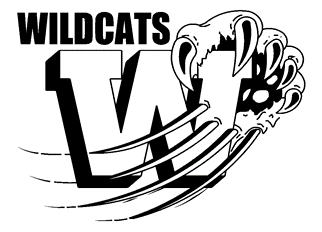 Consideration criteria:-Financial Need-GPA-Essay-Personal Interview-Secondary Institute Choice (Preference is to Jr. College, Trade School, Community College)-Family History at Whitney ISD (Preference to those who have a family history at WHS)Application Due 4-20-18